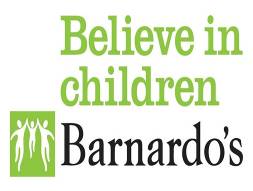 Barnardo’s Employment Training & Skills16-19 Study Programme 2022/2023Expression of Interest Provider DeclarationI certify that I am authorised to sign on behalf of the Provider and that all the information supplied is accurate to the best of my knowledge.  I acknowledge this form and the information on it will form part of the contract with Barnardo’s.  I acknowledge that where information is revealed to be inaccurate or untrue that this may be grounds for termination of this and any other contract with Barnardo’s.  Signed:                                                                                                 Date:(An electronic signature is acceptable)Print Name of Signatory:Title of Signatory:Provider’s Name:Please return completed document to ETS@barnardos.org.ukOrganisation Name:Address:Postcode:Contact Telephone Number:Company/Charity Registration Number:UKPRN:Contact Name:Job Title:(a) Do you have a direct ESFA/DFE Contract? YES/NO (b) Do you sub-contract with any other ESFA/Dfe funded provider?YES/NOIf YES, please give details:If YES, please give details: Please give details of any insurances in place – including employer/public liability and professional indemnity, including policy number and expiry dates. Please give details of any insurances in place – including employer/public liability and professional indemnity, including policy number and expiry dates. Please outline any similar contracts held in the past three years including value, qualification success rates and progression to positive destination rates. Please outline any similar contracts held in the past three years including value, qualification success rates and progression to positive destination rates. Please detail your arrangements for safeguarding all learners.  Please provide details of named Safeguarding Lead and outline their training and experience in this area.  (Max 500 words) Please detail your arrangements for safeguarding all learners.  Please provide details of named Safeguarding Lead and outline their training and experience in this area.  (Max 500 words) Please outline your proposed delivery through this opportunity for 2022/2023 including qualifications offered and how these align to local labour market needs.  Please include approximate learner numbers per qualification. (Max 1,000 words) Please outline your proposed delivery through this opportunity for 2022/2023 including qualifications offered and how these align to local labour market needs.  Please include approximate learner numbers per qualification. (Max 1,000 words) Do you have the relevant Centre and Qualification approvals for all proposed qualifications?YES/NO In which geographical areas will the proposed delivery take place? Please outline your approach to recruiting learners onto the Study Programme.  (Max 500 words) Please outline your approach to recruiting learners onto the Study Programme.  (Max 500 words) Please outline how you will meet the requirements for Maths and English delivery in 16-19 Study Programmes including GCSE.  Please make reference to specific qualifications, levels, accreditation arrangements and staff capacity.  (Max 1,000 words) Please outline how you will meet the requirements for Maths and English delivery in 16-19 Study Programmes including GCSE.  Please make reference to specific qualifications, levels, accreditation arrangements and staff capacity.  (Max 1,000 words) Please outline caseload arrangements for training staff, assessors and internal quality assurance.  Please include a staffing structure.  (Max 500 words) Please outline caseload arrangements for training staff, assessors and internal quality assurance.  Please include a staffing structure.  (Max 500 words) Please outline how you will process any required documentation, including the ILR, and the capacity you have for this.  (Max 500 words) Please outline how you will process any required documentation, including the ILR, and the capacity you have for this.  (Max 500 words) Please explain how you will ensure every learner will have a period of work experience and the arrangements you have with employers, including how you will ensure the health and safety of learners whilst undertaking work experience.  (Max 1,000 words) Please explain how you will ensure every learner will have a period of work experience and the arrangements you have with employers, including how you will ensure the health and safety of learners whilst undertaking work experience.  (Max 1,000 words) Please outline how you will provide learning and pastoral support for all learners on programme, including links with any specialist support agencies.  (Max 500 words) Please outline how you will provide learning and pastoral support for all learners on programme, including links with any specialist support agencies.  (Max 500 words)MILESTONEDate for submissionProvider Suitability Questionnaire 20 May 202216-19 Study Programme 2022/2023Expression of Interest10 June 2022Anticipated Contract commencement date1 August 2022